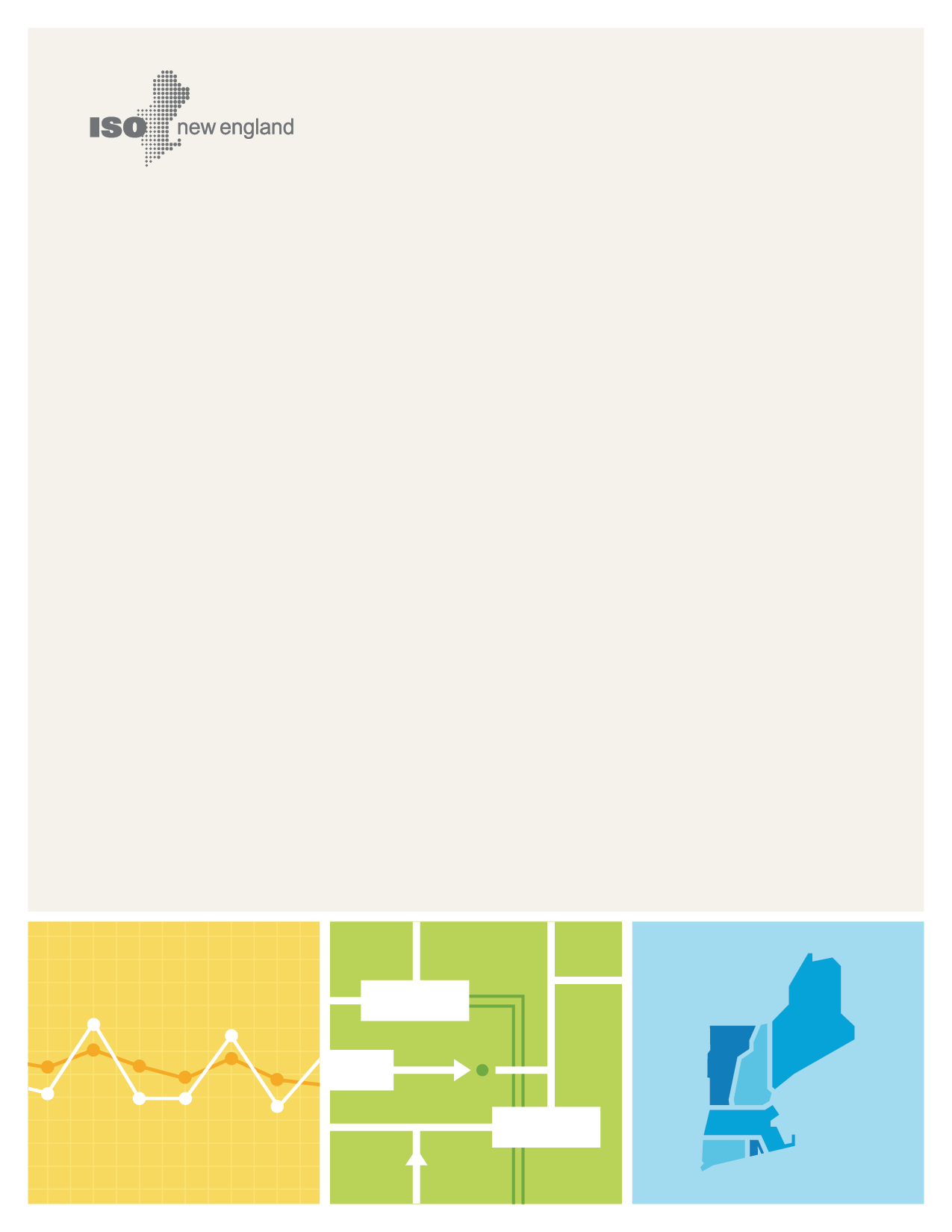 ContentsContents	iiiSection 1 Introduction	5Section 2 Demand Resources Overview	62.1 Passive Demand Capacity Resources	62.2 Active Demand Capacity Resources	72.3 Energy Efficiency Forecast	7Section 3 Demand Resources in System Planning Analyses	83.1 Short-Range Assessment	83.2 Long-Range Assessment	8Section 4 System Planning Analyses	104.1 Short-Range Analysis	104.1.1 FCM De-list Steady State Analysis (Permanent, Retirement, Static, Dynamic, Export, and SA Demand Bids)	104.1.2 FCM New Resource Qualification Initial Interconnection Analysis under the Network Capability Interconnection Standard Thermal Analysis	114.1.3 Overlapping Interconnection Impacts Thermal Analysis (FCM New Resource Qualification Overlapping Interconnection Impacts Analysis, Overlapping Interconnection Impacts Restudy Analysis, and Preliminary Analyses of Overlapping Interconnection Impacts under the Capacity Capability Interconnection Standard)	124.1.4 Forward Capacity Market Transmission Security Analysis and Capacity Zone Formation	124.1.5 Installed Capacity Requirement, Local Resource Adequacy Requirement (LRA), Local Sourcing Requirement (LSR), Maximum Capacity Limit (MCL), and Demand Curve Calculations	134.1.6 Tie Reliability Benefit Studies Calculations	134.1.7 NERC/NPCC Short-Term Reliability/Resource Adequacy Related Assessments	144.1.8 RSP Related Resource Adequacy Studies	144.2 Long-Range Analysis	144.2.1 System Impact Study Steady State Analysis	144.2.2 Transmission Needs Assessments / Solution Studies Steady State Analysis and Market Resource Alternative Analysis	154.2.3 Transfer Limit Steady State Analysis	164.2.4 Steady State Analysis (Area Review, Bulk Power System Testing, and Interregional Analysis)	174.2.5 Short Circuit Analysis	174.2.6 Transient Stability Analysis	184.2.7 NERC/NPCC Long-Term Reliability/Resource Adequacy Related Assessments	184.2.8 RSP Related Resource Adequacy Studies	19Section 5 Demand Resource Modeling	205.1 DR Availability in System Planning Analyses	20Section 6 Revision History	22
IntroductionThrough the Forward Capacity Market (FCM), Demand Resources (DR) can be procured to provide capacity and have future commitments similar to that of a generator. In order to reflect their impact on the system, these resources need to be modeled appropriately and consistently. This document provides guidelines for the modeling of Demand Resources in the various analyses conducted.Additionally, the ISO publishes an Energy Efficiency (EE) forecast in the annual  Capacity Energy Loads and Transmission (CELT). The EE forecast recognizes projected investment in energy efficiency through state-sponsored demand side management the 10-year load forecast horizon. For long-range analysis, the EE forecast is utilized in the study, when appropriate.
Demand Resources OverviewDemand esources are installed measures that result in verifiable reductions in end-use consumption of electricity on the New England power system. There are currently  categories of DR in the FCM: assive Demand Resources assive DR) and Active Demand Resources (). DRDR reduce their energy demand (MW) during peak hours and are non-dispatchable.DR can be composed of three types of measures: Energy Efficiency, Load Management, and Distributed Generation.Energy Efficiency involves installing more efficient equipment to achieve a continuous and permanent reduction in energy use. Such equipment can include the use of more efficient lighting, motors, refrigeration, HVAC equipment and control systems, and industrial process equipment. A significant portion of the DR is composed of energy efficiency.Load Management involves measures, systems, or strategies by end-use customers to curtail their electrical usage during peak hours or shift electrical use to off-peak hours which reduce the amount of capacity needed during peak hours. Distributed Generation involves behind the meter generation resources that would reduce the amount of energy that would need to be produced by other capacity resources in New England. It should be noted that distributed generation  as and . This is because, as described in Section I.2.2 of the ISO New England Transmission, Markets and Services Tariff (the “Tariff”), “Distributed Generation”To further clarify the definition, DR that is based on DG measures cannot participate in energy markets. that based on DG measures may participate in energy markets as DR up to the load at the facility (when the retail delivery point reads zero).Push back of energy from a  will be treated as generation for the purpose of energy.However, all the output from the , regardless of pushback is treated as capacity.Active DRActive DR reduce their load based on ISO dispatch instructions under real-time system conditions.  also dispatchable load reduction with the additional requirement of bidding into the day-ahead energy market and  integrated in the co-optimized dispatch model including acting as 10 and 30 minutes reserves.Energy Efficiency ForecastThe EE forecast is published to accompany the traditional 10-year load forecast, typically in early spring of each year. Energy Efficiency is a type of assive DR that could be in the form of either On-Peak or Seasonal Peak . Since identical availability assumptions are made for the Seasonal Peak and On-Peak , the same assumption will be made for the EE forecast.The EE forecast like the load forecast projects out to the 10th year (for example is the last year in the CELT forecast). Typically, some long-range transmission planning studies like Transmission Need/Solution Steady State Analyses look out to the 11th year (for the CELT). In such cases, the load forecast is extrapolated assuming the same percentage of load growth from year 10 to 11 as was the load growth from years 9 to 10. A similar process is used to forecast the EE for year 11, where the percentage EE growth from year 9 to 10 is used to obtain the growth from years 10 to 11.
Demand Resources in System Planning AnalysesSystem lanning conducts various analyses, studies, assessments and calculations to ensure the continued reliability of the New England ransmission on both a short-range and long-range basis. For the purposes of this guideline, a short-range assessment typically looks approximately 3 years or less into the future. A long-range assessment typically looks 3 years into the future and beyond. These analyses are performed at various load levels including but not limited to 90/10 Peak Load, Off-Peak oad. Each supply resource in the FCM obtains a summer winter Qualified Capacity (QC). The QC of a resource is the maximum obligation that the resource is allowed to take in the FCM. For each commitment period the resource obtains a Capacity Supply Obligation (CSO). The CSO is the MW of capacity obligation of a supply resource during all or a portion of the specific Capacity Commitment Period (CCP).Short-Range AssessmentA short-range assessment looks approximately three years or less into the future and the FCM procures resources three years ahead of time. Hence, there is greater certainty about the resources that are or will be available in this timeframe. Since all the potential study years fall into one of the cleared Capacity Commitment Periods, and most of the passive DR participates in FCM, there is no need to incorporate any forecasted EE into this analysis.Also, the CSO for both the passive and  will be available to be used for this analysis. However, some of the short-range assessments, like esource adequacy related studies, may be based on Qualified Capacities.The following list covers most of the different short-range assessments:FCM De-list Steady State Analysis (Permanent )FCM New Resource Qualification Initial Interconnection Analysis under the Network Capability Interconnection Standard Thermal AnalysisOverlapping Interconnection Impacts Thermal Analysis (FCM New Resource Qualification Overlapping Interconnection Impacts Analysis, Overlapping Interconnection Impacts Restudy Analysis, and Preliminary Analyses of Overlapping Interconnection Impacts under the Capacity Capability Interconnection Standard)Forward Capacity Market Transmission Security Analysis and Capacity Zone FormationInstalled Capacity Requirement, Maximum Capacity Limit, and Local Resource Adequacy Requirement CalculationsTie Reliability Benefit Studies NERC/NPCC Resource Adequacy StudiesLong-Range AssessmentA long-range assessment looks beyond the three-year Forward Capacity Market horizon. These timeframes do not fall into a cleared ommitment eriod and hence the CSO is not available for these study years. Moreover, if there is a need for these resources in these future commitment periods the de-list bids supplied would not be accepted and hence the assumption is made that these resources will be available to their full Qualified Capacity. Also, the EE forecast will be used for the years which do not fall into a cleared FCM apacity ommitment eriod.The following list covers most of the different long-range assessments:System Impact Study Steady State AnalysisTransmission Need/Solution Steady State Analysis and Market Resource Alternative AnalysisTransfer Limit Steady State AnalysisSteady State Analysis (Area Review, Bulk Power System Testing, and Interregional Analysis)Short Circuit Analysis Stability Analysis NERC/NPCCLong-Term Resource Adequacy Assessments Studies
System Planning AnalysesThe following sections summarize the various types of reliability analyses performed within system planning.Additionally, these sections describe the types of emand esources that will be modeled within each analysis.System lanning analyses will be divided into short-range and long-range analyses to facilitate discussion of the DR assumptions.Short-Range AnalysisFCM De-list Steady State Analysis (Permanent )Analysis OverviewA  is a request to retire a generator or Demand Resource from the FCM. Once retired as a result of a , a generator’s Interconnection Rights are terminated and any other generating assets that are associated (mapped) to the resource are also retired.For Demand Resources with a , the Demand Resource will be retired from the FCM but any other associated Demand Resource are retired separately and may not be used to support new Qualified Capacity for the same CCP in which it was retired.Typical Load Level(s)90/10 Peak Load, Off-Peak, and Minimum LoadDR Represented in Analysis analyses will include the impact of assive DR in Peak Load Level analyses, as these resources are intended to be available and utilized under these conditions. The existing Demand Resources (On-Peak, Seasonal Peak, ) will be modeled at their QC level to begin the delist analysis. All resources with accepted de-list bids are modeled at their Qualified Capacity minus the de-listed amount.Off-Peak and minimum load level testing is performed based on a fixed load level that is representative of historical data. Since the historical data includes the effect of emand esources, DR will not be explicitly modeled for off-peak load level conditions.FCM New Resource Qualification Initial Interconnection Analysis under the Network Capability Interconnection Standard Thermal AnalysisAnalysis OverviewAs described in PP10, the initial interconnection analysis is performed consistent with criteria and conditions described in PP5-6.For the proposed New Generating Capacity Resource, if the thermal analysis has not been or will not be conducted as part of a Feasibility or System Impact Study under the L/SGIP, the objective of the initial interconnection thermal analysis to identify if any system upgrades are needed to satisfy of PP3 on a regional (i.e. New England Control Area) and sub-regional basis, subject to the conditions analyzed.Typical Load Level(s)90/10 Peak LoadDR Represented in AnalysisThe initial interconnection analysis includes the impact of  and assive DR as these Demand Resources are intended to be available and utilized under these system conditions. The initial value for the DR before applying any performance factor is based on the following:This analysis will exclude forecasted EE since the analysis pertains to an upcoming Forward Capacity Auction commitment period.Overlapping Interconnection Impacts Thermal Analysis (FCM New Resource Qualification Overlapping Interconnection Impacts Analysis, Overlapping Interconnection Impacts Restudy Analysis, and Preliminary Analyses of Overlapping Interconnection Impacts under the Capacity Capability Interconnection Standard)Analysis OverviewAs described in PP10, the analysis of overlapping interconnection impacts under FCM is intended to determine if a proposed New Generating Capacity Resource or new ctive Demand Resource provides incremental capacity to the system in a manner that meets the Capacity Capability Interconnection Standard (CCIS) established in the Large/Small Generator Interconnection Procedures (L/SGIP).Typical Load Level(s)90/10 Peak LoadDR Represented in AnalysisThis analysis will exclude forecasted EE since the analysis pertains to an upcoming  commitment period.Forward Capacity Market Transmission Security Analysis and Capacity Zone FormationAnalysis OverviewAs described in PP10, “Prior to each FCA, the ISO shall determine the capacity requirement of each import-constrained Load Zone or import-constrained subdivision of a Load Zone, by performing a Transmission Security Analysis. The  will be performed in accordance with Section III.12.2.1.2 of Market Rule 1 and the assumptions described in Section 7.1 and Appendix A of this procedure.” The analysis for apacity one ormation is triggered by the aforementioned TSA analysis and hence the same assumptions will be utilized for the capacity zone formation.Typical Load Level(s)90/10 Peak LoadDR Represented in AnalysisThese analyses are performed on a short-range basis and thus include the impact of assive DRas these resources are intended to be available and utilized under these conditions. These analyses will exclude forecasted EE since the analysis pertains to an upcoming Forward Capacity Auction commitment period utilize the Qualified Capacity for the Demand Resources.Installed Capacity Requirement, Local Resource Adequacy Requirement, Local Sourcing Requirement, Maximum Capacity Limit and Demand Curve CalculationsAnalysis OverviewThe ICR is the amount of resources needed to meet the NPCC  defined for the New England Control Area such that the probability of disconnecting non-interruptible customers (a loss of load expectation LOLE) no more than once every ten years (an LOLE of 0.1 days per year). The methodology for calculating the ICR is set forth in Section III.12.1 of . The ICR is calculated in advance of every FCA and Annual Reconfiguration Auction (ARA).In addition, Section III.12.1 states that the ISO shall determine, by applying the same modeling assumptions and methodology used in determining the , the capacity requirement value Systemide Capacity Demand Curve.Typical Load Level(s)All Load LevelsDR Represented in CalculationsThese analyses include the impact of assive and  by modeling the DR Qualified Capacity as supply-side resources.The impact of DR is included in the calculations since The DR Qualified Capacity is modeled in MW blocks by Load Zones and by type of DR with a performance assumption applied.This analysis excludes forecasted EE since the analysis is within the FCM timeline.Tie Reliability Benefit Studies CalculationsAnalysis OverviewAs described in Section III.12.9, the ICR, LRA MCL shall be calculated assuming appropriate tie benefits, if any, available from interconnections with adjacent Control Areas.Typical Load Level(s)All Load LevelsDR Represented in CalculationsThis analysis excludes forecasted EE since the analysis is within the FCM timeline.NERC/NPCC Overview.Typical Load Level(s)50/50 Peak LoadDR Represented in Assessments.Resource Adequacy StudiesAnalysis OverviewResource dequacy related studies use two basic calculation methodologies.One methodology employs probabilistic mathematics reflecting probabilistic input assumptions and the other methodology employs deterministic mathematics reflecting deterministic input assumptions.Typical Load Level(s)All Load LevelsDR Represented in StudiesIn , DR is modeled with the Qualified Capacity ratings and assumed forced outage rate. Long-Range AnalysisSystem Impact Study Steady State AnalysisAnalysis OverviewA System Impact Study (SIS) teady tate nalysis is a rigorous assessment designed to ensure that new generation added to the region’s transmission system or changes to the transmission system itself will not adversely impact its reliability or operating characteristics. This analysis assesses both the thermal and steady state voltage characteristics of the system under normal and postulated contingency conditions against a set of pre-defined performance criteria. Simulation results that fall outside of the performance criteria are then addressed to ensure that system reliability is maintained.Typical Load Level(s)90/10 Peak Load, Off-Peak and Minimum LoadDR Represented in AnalysisAn SIS teady tate nalysis is performed on a long-range basis of the system and thus would include the impact of  in Peak Load Level (90/10) analyses as emand esource  intended to be available and utilized under these system conditions.   are modeled based on the most recently concluded Forward Capacity Auction. The initial value for the DR before applying any performance factor is based on the following:Off-Peak and inimum oad level testing is performed based on a fixed load level that is representative of historic data. Since the historic data includes the effect of emand esources, will not be explicitly modeled for the ff-eak oad level conditions. The exception to this is if there is a significant generator known to be considered as a  which may impact the study results. , when it consists of a generator and is explicitly modeled, to be included and treated consistent with other generators in the study area.Transmission NeedSolution Steady State Analysis and Market Resource Alternative AnalysisAnalysis OverviewA ransmission Need/Solution teady tate nalysis assesses both the thermal and steady state voltage characteristics of the system under normal and postulated contingency conditions against a set of pre-defined performance criteria. Simulation results that fall outside of the performance criteria are then addressed to ensure that overall system reliability is maintained.The Market Resource Alternative analysis is based on the results of the ransmission Need teady tate nalysis and is aimed at providing possible long-range alternative hybrid solutions to remove the thermal and voltage constraints identified in the Needs .Typical Load Level(s)90/10 Peak Load, Off-Peak and Minimum Load DR Represented in AnalysisA ransmission Need/Solution teady tate nalysis is performed on a long-range basis of the system and thus would include the impact of  DR in Peak Load Level (90/10) analyses as  emand esource  intended to be available and utilized under these system conditions.  are modeled based on the most recently concluded Forward Capacity Auction. The initial value for the DR before applying any performance factor is based on the following:Off-Peak and inimum oad level testing is performed based on a fixed load level that is representative of historic data. Since the historic data includes the effect of emand esources, will not be explicitly modeled for the ff-eak oad level conditions. The exception to this is if there is a significant generator known to be considered as a DR which may impact the study results. DR, when it consists of a generator and is explicitly modeled, to be included and treated consistent with other generators in the study area. As the Market Resource Alternative analysis is based on the ransmission Need teady tate nalysis, the DR representation is the identical to its representation in the Needs .Transfer Limit Steady State AnalysisAnalysis OverviewA ransfer imit teady tate nalysis assesses both the thermal and steady state voltage characteristics of the system under normal and postulated contingency conditions against a set of pre-defined performance criteria. This analysis is performed to establish transmission interface limits which prevent thermal overloads or cascading thermal overloads or cascading voltage collapse from occurring on the system. Simulation results that fall outside of the performance criteria are then utilized to establish limits to ensure that overall system reliability is maintained.Typical Load Level(s)90/10 Peak Load and Off-Peak DR Represented in AnalysisA ransfer imit teady tate nalysis is performed on a long-range basis of the system and thus would include the impact of  in Peak Load Level (90/10) analyses as  emand esource  intended to be available and utilized under these system conditions.  are modeled based on the most recently concluded Forward Capacity Auction. The initial value for the DR before applying any performance factor is based on the following:Off-Peak and inimum oad level testing is performed based on a fixed load level that is representative of historic data. Since the historic data includes the effect of emand esources, will not be explicitly modeled for the ff-eak oad level conditions. The exception to this is if there is a significant generator known to be considered as a DR which may impact the study results. DR, when it consists of a generator and is explicitly modeled, to be included and treated consistent with other generators in the study area.Steady State Analysis (Area Review, Bulk Power System Testing, and Interregional Analysis)Analysis OverviewA teady tate nalysis assesses both the thermal and steady state voltage characteristics of the system under normal and postulated contingency conditions against a set of pre-defined performance criteria. Simulation results that fall outside of the performance criteria are then addressed to ensure that overall system reliability is maintained.Typical Load Level(s)90/10 Peak Load and Off-Peak DR Represented in AnalysisA teady tate nalysis is performed on a long-range basis of the system and thus would include the impact of  and in Peak Load Level (90/10) analyses, as these emand esources are intended to be available and utilized under these system conditions. are modeled based on the most recently concluded Forward Capacity Auction. The initial value for the DR before applying any performance factor is based on the following:Off-Peak and inimum oad level testing is performed based on a fixed load level that is representative of historic data. Since the historic data includes the effect of emand esources, will not be explicitly modeled for the ff-eak oad level conditions. The exception to this is if there is a significant generator known to be considered as a DR which may impact the study results. DR, when it consists of a generator and is explicitly modeled, to be included and treated consistent with other generators in the study area.Short Circuit AnalysisAnalysis OverviewA hort ircuit nalysis evaluates the effect of a proposed project’s impact on the system available fault current levels to determine the project’s impact on the short circuit duty of circuit breakers and other system equipment.Typical Load Level(s)Load IndependentDR Represented in AnalysisOnly those assive DR and  that are explicitly modeled as generator will be included in hort ircuit nalyses.While Energy Efficiency and Load Management programs have little bearing on short circuit analyses, Distributed Generation can contribute to the fault level calculation in distribution networks. The fault level calculation in distribution networks in the presence of Distributed Generation is the sum of the maximum fault currents due to the transmission system through the network transformer and the various generators (or possibly large motors) connected to the distribution network.In cases where the  is a generator, it will also contribute to the fault level calculation in the distribution network when the generator is operated in parallel with the system.Stability AnalysisAnalysis OverviewA ransient tability nalysis looks at whether or not electrical machines will remain in synchronism with new steady state power angles after a major system disturbance such as the loss of generation, load, or a transmission line. This analysis also includes evaluation of the transient voltage response of the system as well as system damping.Typical Load Level(s)90/10 Peak Load and Off-PeakDR Represented in AnalysisA tability nalysis would include the impact of  and in Peak Load Level analyses, as these emand esources are intended to be available and utilized under these system conditions.  are modeled based on the most recently concluded Forward Capacity Auction. The initial value for the DR before applying any performance factor is based on the following:Off-Peak oad level testing is performed based on a fixed load level that is representative of historic data. Since the historic data includes the effect of emand esources, will not be explicitly modeled for the ff-eak oad level conditions. The exception to this is if there is a significant generator known to be considered as a DR which may impact the study results. DR, when it consists of a generator and is explicitly modeled, is to be included and treated consistent with other generators in the study area.Analysis OverviewRegional System Plan resource studies use two basic calculation methodologies.One methodology employs probabilistic mathematics reflecting probabilistic input assumptions and the other methodology employs deterministic mathematics reflecting deterministic input assumptions.Typical Load Level(s)All Load LevelsDR Represented in StudiesIn probabilistic studies, DR is modeled with its  ratings and assumed forced outage rate.The amount modeled depends on study assumptions and scenarios.In deterministic studies, DR is modeled based on its  ratings.The amount modeled depends on study assumptions and scenarios. The EE forecast is used based on the most recent CELT forecast.
Demand ModelingDR is modeled explicitly in the base cases. This approach involves having independent negative loads at each load bus and will model an  passive DR forecasted EE component separately while maintaining constant power factor of the load at a particular bus. These negative loads will be discretely proportionate to the load at the bus with assive DR and forecasted EE being based on a Load Zone and  being based on a Dispatch Zone. DR that are explicitly modeled in the base case as a generator will be denoted as being either a passive esource or a  by the following convention. The generator associated with a assive  will have a machine ID of “P*” in the base case the generator associated with a  will have a machine ID of “A*” in the base case. The “*” will be replaced with a numerical identifier when modeled in the base case.Passive DR assumed to perform at 100% since passive DR consist of a significant portion of nergy fficiency, which is considered always “in-service”. In addition to EE, there is also base loaded DG in the assive DR grouping, such as ombined eat and ower (CHP), which also performs at many more hours than the peak hours. This value will not be altered each year, but will be held constant until sufficient operating data suggests that another value is warranted.This  will be held for the passive DR that has cleared the FCM and for the forecasted EE. The   must be split into categories based on the type of system assessment being performed.Short-ange Assessments: In such short-range assessments, the  for the  will be based on the most recently available localized data but may be adjusted as needed to reflect known external factors not reflected in performance audits. Such factors may include but are not limited to asset performance relative to resource CSO and reported maximum interruptible capacity.Long-Range Assessments: In such long-range assessments,  should be included based on the New England average, with all areas of New England using the same  but may be adjusted as needed to reflect known external factors not reflected in performance audits. This value will be set at 75% which is based on historical performance of similar resources.This value will not be altered each year, but will be held constant until sufficient operating data suggests that another value is warranted. The use of 75% of across New England for long-range assessments may warrant further review and the use of a historical average based upon localized data may be used in the future as consistent patterns of performance begin to appear.
Revision HistoryRev No.DateReason2.0TBDConverted document to new ISO report templateUpdated document to conform with ISO style guideUpdated guide to reflect changes to terminology with Price Responsive Demand (PRD)Content review to align with current process and practices1.012/06/2013Original posting of guideline as Appendix C of Technical Guide